                                                                                                                                Complaint form: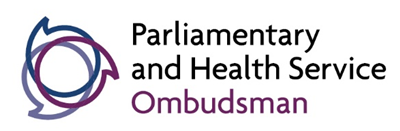 This form is for making a complaint about the service received from or paid for by the NHS in England.Before we can help you with your complaintYou will need to:Have already complained to the organisation(s) you are unhappy with and had all your points answered. Make sure the organisation has responded to your complaint and you have no outstanding concerns. Once all your concerns are addressed by them, if you are not happy with their final decision, then you can complain to us. Tell us when the problem happened, and the date you complained. We may not be able to help you if your complaint is over 12 months old.Provide us with your contact information including an email address.Please also be aware that:We may not be able to help you if you have unanswered questions. For more information on how to do this, visit our website: www.ombudsman.org.uk/complainforchangeWe may not be able to help you if you are taking legal action.We scan all documents when we receive them and destroy the paper copies, please do not send originals as they will not be returned unless specifically requested. Please do not send us documents with staples, in folders or in plastic wallets. This will help us process your complaint more quickly.Please answer all questions fully and avoid using “see attached” as a comment. Our initial checks will use this and if you do not give enough information, we may not be able to consider your complaint.Have you used our service or contacted us before?                       Yes         No(This is so we can link our records)If you have been given a reference number by us, please enter it here:(The format of your PHSO reference is usually a letter followed by seven numbers. For example, C1234567 or C-1234567)Section 1: About youPlease fill in your details even if you are complaining on behalf of someone else.How would you like us to contact you?              Phone      Email      Post   There will be times when we need to send you documents.How would you like to receive them?                                   Email      PostIf you have any adjustments, you would like us to consider (for example providing documents in large print, or a different language) please let us know below.Are you complaining on behalf of someone else?  If yes, please fill in the section below. If no, please go to section 2.What is your relationship to them?  I am their spouse or partner         I am their parent or guardian       Other I am their child                            I am their carer I am their representative/advocateWhy can't they make the complaint themselves? The person is a child                                            They aren’t well enough to do it They are not able do it themselves                      The person has died My partner would prefer me to do it                    OtherSection 2: About your complaintLegal action Generally, we cannot investigate a complaint if it is or was reasonable for you to take legal action to get an answer to it. This could include going to court or to a tribunal. We will look at whether legal action would be able to fully answer your complaint or give you what you want.Whether it is reasonable to expect you to take or have taken legal action also depends on the nature of your complaint and what you want to achieve. For example, if you want a financial remedy, it would be best to look into legal action. However, if we can see that there are parts of the complaint that wouldn't be resolved through legal action, we could look into them. For example, we could consider investigating aspects of a complaint where you would like an apology, an explanation of what went wrong or an action plan for improvementIf you have already been to court, a tribunal or are thinking about taking legal action, please tell us about it here as it may affect whether we can investigate your complaint.Please phone us on 0345 015 4033 if you have any questions about this.Have you taken, or are you planning to take, legal action about your complaint?  Yes                   NoIf yes, please give us details of any legal action you have taken or are planning. When did it happen? The law says that you should complain to us within a year of becoming aware of the problem. Sometimes, depending on the circumstances, we will extend this time limit. Please phone us on 0345 015 4033 if you have any questions about this.When did the problem you want to complain about happen?(If you can't remember the exact date, you can give us an estimate.)dd/mm/yyyyWhen did you become aware of the problem? dd/mm/yyyyWhen did you complain to the organisation?dd/mm/yyyyIf you haven’t been able to complain to us within a year of becoming aware of the problem, please tell us why you did not complain sooner. Please explain the reason for any gaps including:a gap before you first made the complaint to the organisationa gap before you replied to the organisation after they first respondeda gap before you complained to usWho are you complaining about?What is the name and address of the organisation(s) you are complaining about? Are you complaining about a particular person? Please give their name (optional). The details of your complaint.Did the organisation miss any of the issues you raised in your complaint?You may not be satisfied with their answers to your complaint, but we need to know if their response missed anything you raised in your complaint to them. Yes                   NoIf yes, please tell us what points you raised in your complaint that their response failed to answer. Depending on what points have not been answered, we may tell you to go back to the organisation and raise them again.Please summarise your complaint. Tell us what you are complaining about. What went wrong? What dates did things go wrong? What did the organisation do wrong? and who was involved? for example.Please avoid using “see attached” as a comment or leaving the section blank. Please answer all questions fully. Please tell us how you or the person you represent have been affected by what went wrong. Please describe what impact this had on you and how long the impact lasted.If we can take on your complaint, what are the outcome(s) are you looking for us to achieve?We may recommend that organisations explain and apologise, change their procedure and, if appropriate, pay some compensation. Please use this space to explain what you need to be resolved and what is important to happen as a result of your complaint, and if you are looking to receive compensation, what amount are you hoping to achieve? If we do not think that we can achieve what you want, we will let you know. MediationIn some cases, we can mediate between you and the organisation to help you resolve your complaint. We usually do this by telephone or video call (using Microsoft Teams) if both you and the organisation agree to take part. During this process we will not give our own view on the substance of the complaint.It is a chance to bring you and the organisation together to agree a way to resolve your complaint.Is this something you are willing to do? Yes                   NoThe documents we require to complete our initial checks.(Please do not send originals as they will not be returned unless specifically requested)  This complaint form.  The complaint made to the organisation (any letters, emails or complaints forms submitted for the complaint).  The complaint response(s) from the organisation including the final response and any other correspondence relating to the complaint.We will contact you for further information and documentation if we can progress your case.We scan all documents when we receive them and destroy the paper copies, please do not send originals as they will not be returned unless specifically requested. Please do not send us documents with staples, in folders or in plastic wallets. This will help us process your complaint more quickly.Section 3: DeclarationIf you are complaining for someone else, we would normally need their consent, they must sign below if they are able to do so.I agree that      _____________________________ can complain for me and that you can obtain the information it needs to investigate my complaint.I understand that this may mean that my representative will be able to see personal information you obtain for the investigation. Your other rights.We process any personal data collected in accordance with the UK General Data ProtectionRegulation and the Data Protection Act 2018. For more information about data processing and your legal rights, our privacy statement can be found on our website: www.ombudsman.org.uk/our-privacy-policyWhat to do if you’re unhappy with how we’ve handled your personal information.If you wish to comment or make a complaint about how the PHSO are processing your data, then please contact the Data Protection Officer at dpo@ombudsman.org.uk If you’re unhappy with our response, you can contact the Information Commissioner’s Office at ico.org.ukPlease email your form and the documents requested to:phso.enquiries@ombudsman.org.ukOr post it to:Parliamentary and Health Service OmbudsmanCitygate47 – 51 Mosley StreetManchesterM2 3HQTitleFirst nameSurnameAddress line 1Address line 2CountyCountryPostcodeDaytime phone numberDaytime phone numberDaytime phone numberAlternative number (optional)Alternative number (optional)Alternative number (optional)Email addressEmail addressEmail addressTheir titleTheir first nameTheir surnameAddress line 1Address line 2CountyCountryPostcodeTheir daytime phone numberTheir daytime phone numberAlternative number (optional)Alternative number (optional)Their email addressTheir email addressDateDateDateSignatureDateSignatureDate